Name: _______________________________________________  Date: ________________________  Block: _________Breaking the CodeREPLICATIONFor each of the three DNA sequences below, write the sequence of the complementary strand of DNA that results after replication.1. DNA molecule #1: 	    T    A    C    C    G    G    A    T    G    C    C    A    G    A    T    C    A    A    A    T    CComplementary DNA #1: ______________________________________________________________________________2. DNA molecule #2: 	    T    A    C    G    G    G    G    G    C    G    T    A    A    C    C    A    C    A    A    C    TComplementary DNA #2: ______________________________________________________________________________3. DNA molecule #3: 	    T    A    C    C    T    G    T    T    A    A    G    C    T    A    C    A    A    A    A    T    TComplementary DNA #3: ______________________________________________________________________________TRANSCRIPTIONFor each of the same DNA sequences below, write the sequence of messenger RNA codons that is synthesized during transcription. Be sure to separate the codons into triplets.1. DNA molecule #1: 	    T    A    C    C    G    G    A    T    G    C    C    A    G    A    T    C    A    A    A    T    CmRNA #1: _________________________________________________________________________________________2. DNA molecule #2: 	    T    A    C    G    G    G    G    G    C    G    T    A    A    C    C    A    C    A    A    C    TmRNA #2: _________________________________________________________________________________________3. DNA molecule #3: 	    T    A    C    C    T    G    T    T    A    A    G    C    T    A    C    A    A    A    A    T    TmRNA #3: _________________________________________________________________________________________TRANSLATIONFor each of the mRNA codon sequences you have written (on the front page), determine the sequence of tRNA anticodons that match it.  Keep them in groups of 3!Anticodons for mRNA #1: _____________________________________________________________________________Anticodons for mRNA #2: _____________________________________________________________________________Anticodons for mRNA #3: _____________________________________________________________________________Using the chart below, write the amino acid sequence coded for by each mRNA.  (Note: The code is based on mRNA codons, not tRNA anticodons.)Polypeptide for mRNA #1: _____________________________________________________________________________Polypeptide for mRNA #2: _____________________________________________________________________________Polypeptide for mRNA #3: _____________________________________________________________________________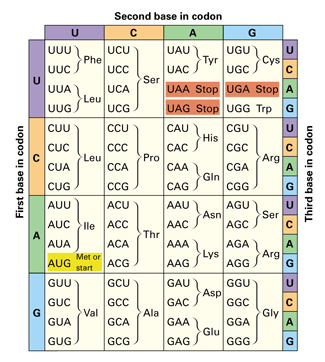 